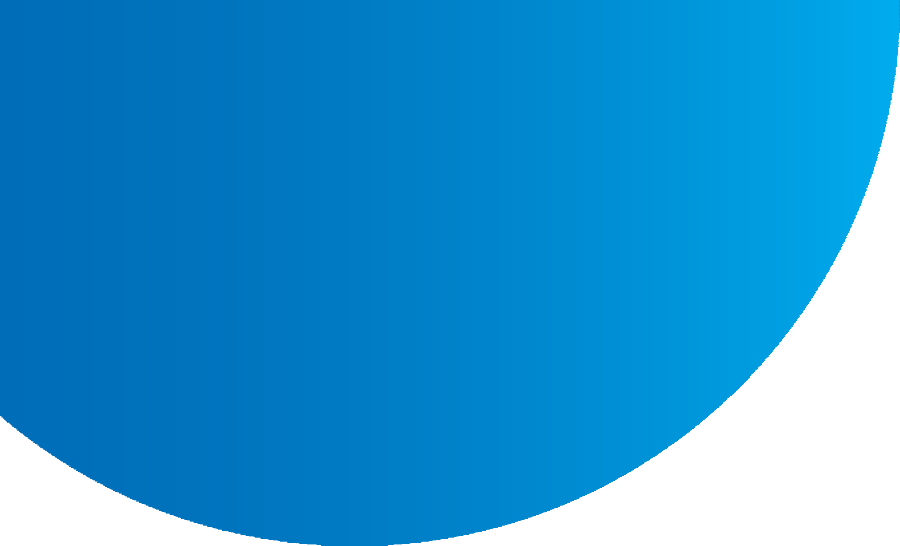                 01 July 2023 - 30 June 2024Building Regulation DispensationRegulations 73, 74, 74A and 79 - Siting of Single Dwellings, Outbuildings and Small Second DwellingsRegulations 89 and 92 - Front FencesNeed Help? Please contact Statutory Planning if you need help completing this form or if you are unsure about the information we need to process the application.  You can also visit www.maroondah.vic.gov.au or call us on 1300 88 22 33. You can also apply online.NotesPart 5 of the Building Regulations 2018 specify the minimum standards and design requirements that apply to single dwellings and associated structures. Council can only consider the Report and Consent regulation/s applied for and does not undertake an assessment of any other aspect of the design. Lapse of applicationAn application for Report and Consent will lapse after a period of 3 months from the date a request for further information if the applicant does not supply the required information within this time. In the event that an application has lapsed a new application will need to be submitted with payment of the applicable fee.Affect of Planning schemesPart 5 of The Building Regulations do not apply if a planning permit is required for the construction of the building; and the planning scheme regulates the same matter as that regulation in relation to the siting and design of the building. Please check with Council’s Statutory Planning Department to ensure that a planning permit is not required for your proposal.Duration of ConsentThe consent of the reporting authority is valid for 12 months from the date of the granted consent & report.Extensions of timeIf a Building Permit is not issued within 12 months of a Report and Consent approval, the applicant can apply for a 6 months extension of time so long as there are no changes to the approved plans. An application to extend an approval must be received by Council before the consent expires. Once an approval expires, a new application is required. 		Lodgment and Payment OptionsApplication with Cheque or Money Order can be posted to PO Box 156 Ringwood 3134.Applications can be made and paid in person at our Customer Service Centres:Realm, Ringwood Town Square, 179 Maroondah Highway, Ringwood (Opposite Ringwood Station)Hours: 9am-8pm Monday - Friday, 10am-5pm Saturday, Sunday and public holidaysCroydon Library, Civic Square, CroydonHours: 8.30am-5pm Monday - FridayPrivacy Collection NoticeMaroondah City Council is committed to protecting your privacy as prescribed by the Privacy & Data Protection Act 2014 and the Health Records Act 2001. The information you provide on this form is being collected by Maroondah City Council for the strict purpose of conducting Council business. Council may provide a copy of this application, including plans and other documentation in order to obtain relevant adjoining owner comments during the course of this application. Failure to provide the information requested may make you ineligible to receive the service or be part of an event/function that is the subject of this form. Any access to the information, amendments that may be required or any privacy enquiries may be directed to Council's Privacy Officer & Health Records Officer on 1300 88 22 33 or email - privacy@maroondah.vic.gov.auFeesApplicant DetailsApplicant DetailsApplicant DetailsApplicant DetailsApplicant DetailsApplicant DetailsApplicant Details*Mandatory information*Mandatory informationTitle First Name*Surname*OrganisationOrganisationOrganisation(if applicable)(if applicable)(if applicable)(if applicable)(if applicable)(if applicable)Address *Address *SuburbSuburbStatePostcodePostcodeEmail*Email*Email*PhoneProperty DetailsProperty DetailsStreet Address*Street Address*Street Address*Street Address*Street Address*Street Address*AddressSuburbPostcodeAdjoining Owner CommentsAdjoining Owner CommentsI understand that Council will provide a copy of this application, including plans and other documentation to obtain relevant adjoining owner comments as part of this application. I understand that Council will provide a copy of this application, including plans and other documentation to obtain relevant adjoining owner comments as part of this application. Detail of Building Regulation to be varied (one application per regulation)Detail of Building Regulation to be varied (one application per regulation)Detail of Building Regulation to be varied (one application per regulation)Detail of Building Regulation to be varied (one application per regulation)Regulation NumberRequired DimensionProposed VariationReason for 
variationReason for 
variationBuilding PermitHas a building permit been issued for the building work?Has a building permit been issued for the building work?YesHas a building permit been issued for the building work?Has a building permit been issued for the building work?NoHas the building work commenced?Has the building work commenced?YesHas the building work commenced?Has the building work commenced?NoApplication DeclarationApplication DeclarationApplication DeclarationI, (the Applicant), Hereby seek the consent and report of Council, in accordance with Schedule 2 of the Building Act 1993, for variation of the Building Regulation/s indicated above and have included all relevant documentation. I understand that Council may provide a copy of this application, including plans and other documentation to obtain relevant adjoining owner comments during this application. I, (the Applicant), Hereby seek the consent and report of Council, in accordance with Schedule 2 of the Building Act 1993, for variation of the Building Regulation/s indicated above and have included all relevant documentation. I understand that Council may provide a copy of this application, including plans and other documentation to obtain relevant adjoining owner comments during this application. I, (the Applicant), Hereby seek the consent and report of Council, in accordance with Schedule 2 of the Building Act 1993, for variation of the Building Regulation/s indicated above and have included all relevant documentation. I understand that Council may provide a copy of this application, including plans and other documentation to obtain relevant adjoining owner comments during this application. I, (the Applicant), Hereby seek the consent and report of Council, in accordance with Schedule 2 of the Building Act 1993, for variation of the Building Regulation/s indicated above and have included all relevant documentation. I understand that Council may provide a copy of this application, including plans and other documentation to obtain relevant adjoining owner comments during this application. I, (the Applicant), Hereby seek the consent and report of Council, in accordance with Schedule 2 of the Building Act 1993, for variation of the Building Regulation/s indicated above and have included all relevant documentation. I understand that Council may provide a copy of this application, including plans and other documentation to obtain relevant adjoining owner comments during this application. 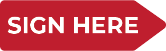 SignatureDateDateChecklistChecklistInformation required for all applicationsInformation required for all applicationsInformation required for all applicationsFilled in the form completely?Filled in the form completely?Paid or included the application fee? Contact Council to determine the appropriate fee.Paid or included the application fee? Contact Council to determine the appropriate fee.A written assessment of your proposal against the Ministers Guidelines. (available from the Victorian Building Authority - www.vba.vic.gov.au).These guidelines set out the objective of each regulation including the matters that Maroondah City Council will consider before deciding on your application. A written assessment of your proposal against the Ministers Guidelines. (available from the Victorian Building Authority - www.vba.vic.gov.au).These guidelines set out the objective of each regulation including the matters that Maroondah City Council will consider before deciding on your application. Title - A full copy of the title information for each individual parcel of land forming the subject site. (not more than 3 months old)Title - A full copy of the title information for each individual parcel of land forming the subject site. (not more than 3 months old)Plans of existing conditions including:Dimension of site boundaries and site areaSetbacks of existing buildingsFloor plan layout of the existing building and windows within the walls that may be affected on the subject siteSite areas of the adjoining propertiesPlans of existing conditions including:Dimension of site boundaries and site areaSetbacks of existing buildingsFloor plan layout of the existing building and windows within the walls that may be affected on the subject siteSite areas of the adjoining propertiesPlans of the proposed conditions including: ElevationsPlans showing the layout and details of the proposal including:Setback of proposed building from boundaries and other area of the subject sitePlans of the proposed conditions including: ElevationsPlans showing the layout and details of the proposal including:Setback of proposed building from boundaries and other area of the subject siteInformation requirements for specific regulationsInformation requirements for specific regulationsInformation requirements for specific regulationsApplication Fee - Front Fence - Reg 89 and 92Application Fee - Siting - Reg 73, 74, 74A and 79$157.70 (per regulation)$311.80 (per regulation)Application Fee (where building permit has been issued or work has commenced) PLUS$492.00 (first regulation)$311.80 (each subsequent regulation)